Smlouva o zajištění ubytovacích a stravovacích služeb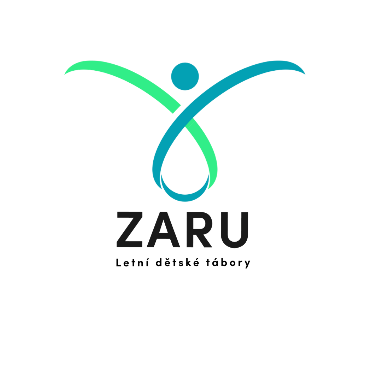 Dětské tábory ZARU, z.s.se sídlem: Kaprova 42/14IČ: 175 90 442; DIČ: CZ175 90 442110 00 Praha 1 – Staré městoL 76762 vedená u Městského soudu v Praze zastoupená: Generálním ředitelem Michalem Šefrnouemail: taboryzaru@seznam.cz datová schránka: gega7m3)mobil: 722 897 550, (dále jen „dodavatel“)a Dětský domov, Vysoká Pec 145, příspěvková organizacePříspěvková organizaceSe sídlem: Vysoká Pec 145, 431 59 Vysoká PecIČ: 6134517email:	dd.vysoka.pec@seznam.czkontakty: 474 687 283, 474 687 282datová schránka: awgyvpz(dále jen objednatel“)PREAMBULEDodavatel je nezisková společnost zaměřená na letní a zimní dětské tábory, pořádání akcí. Podpora, organizace a vytváření zejména dětských táborů, zotavovacích akcí převážně v době školních prázdnin a volna pro děti a dospělé každého věku. Podpora, organizace a moderování dětských dnů, mimoškolních a volnočasových aktivit, hromadných srazů, sportovních turnajů, vědomostních soutěží, zábavných programů a jiných společenských akcí.      PŘEDMĚT SMLOUVYObjednatel musí navrhnout předběžný počet klientů, které poskytne pro rekreaci v horském hotelu Eden Roudnice V Krkonoších 65 v termínu od 26.12 do 4.1.2024. V polovině měsíce Prosinec se počty oficiálně uzavřou a už jen v mimořádných situací se tyto počty mohou měnit, vše závisí na domluvě s dodavatelem. Dodavatel se zavazuje že poskytne dětem i dospělým stravu formou plné penze (snídaně, svačina, oběd, svačina, večeře) a celodenně jim zajistí pitný režim. Prvním jídlem v den příjezdu každého pobytu bude večeře a posledním jídlem každého pobytu bude v den odjezdu snídaně. Dodavatel umožní přihlášeným dětem/mladistvým využívat společné prostory a zařízení v kterém se nachází na základě každodenních koordinačních schůzek se správcem areálu.  Dodavatel prohlašuje, že uvedené ubytovací hotel a v něm umístěné prostory splňují hygienické podmínky ubytovacího a stravovacího zařízení. Objednatel prohlašuje, že zajistí, aby jeho klienti dodržovali během pobytu Ubytovací řád hotelu Edenu. Objednatel souhlasil, že jeho klienti nemají žádný problém s interakcí dalšími klienty, které budou na letním táboře ubytováni. Klienty se rozumí děti jednotlivého přihlášení, klienti z jiných DD, klienti z charit, nadací a tak dále. Dodavatel zajistí dopravu klientů z bodu A do budu B. Tím je myšleno Dětský domov-hotel Eden a následně na zpět.Dodavatel zajistí proškolený personál, který má zkušenosti s dětmi, vedoucí, instruktory. Dodavatel zajistí zdravotní personál, který má kurz první pomoci. (většinou se jedná o stálý personál)Klienti budou ubytovaný v pokojích. Také budou mít po celý den program pod kontrolou zkušených vedoucích. Počet přihlášených klientů: 15 Fakturační podmínky2.1.Částka bude placena jednotnou fakturou se splatnosti do 15.7.2024.Pokud objednatel bude hýbat s počty klientů a vznikne rozdíl, je povinen dodavatel částku vrátit, a to, pokud bude v rozdílu dlužit. Pokud mu však částka bude chybět je povinen objednatel rozdíl doplatit. Objednatel do tří dnů a dodavatel měsíc po skončení akce.Cena je 7 990,-Kč/KlientPLATNOST A ÚČINNOST SMLOUVYTato smlouva se uzavírá na dobu určitou, od termínu turnusu od 26.12.2024 do 4.01.2025.Smluvní strany jsou oprávněny od smlouvy odstoupit pro prodlení druhé strany s plněním povinností podle této smlouvy po dobu delší než 14 dnů a nezjedná nápravu ani do 30 dnů písemného upozornění druhé smluvní strany. Tím není dotčena povinnost k náhradě škody způsobené prodlením.	Pokud by v době konání pobytu byla obecně závazným právním předpisem (s účinky dopadajícími i na dodavatele služeb) zakázána realizace smlouvy (ubytovací a stravovací služby), zavazuje se dodavatel poskytnuté zálohy vrátit odběrateli do 30 dnů. Smlouva se v takovém případě ruší bez nároku na náhradu škody pro kteroukoli ze smluvních stran.Tuto smlouvu je objednatel oprávněn vypovědět písemnou výpovědí s jednoměsíční výpovědní dobou bez udání důvodů. Výpovědní doba začíná běžet od 1. dne měsíce následujícího po doručení písemné výpovědi.Smlouva nabývá platnosti a účinnosti dnem podpisu oběma smluvními stranami.ODPOVĚDNOSTDodavatel zaručuje poskytovateli dané služby, které uvádí v odstavci 1.2Dodavatel bere veškerou odpovědnost za přihlášené klienty.Dodavatel se zavazuje, že se bude chovat svědomitě, slušně a bude dbát na to, že se pohybuje mezi klienty (dětmi).Objednavatel se zavazuje, že vyhotoví seznam klientů a jejich lékařskou medikaci a informuje dodavatele o jakýchkoliv zdravotních potížích. (přihláška a další dokumenty odeslány prostřednictvím emailové schránky)Objednatel odpovídá, aby klientovi zabalil doporučený seznam věcí, který dodavatel odeslal na příslušný email objednatele.Ostatní smluvní ujednáníTato smlouva nabývá platnosti a účinnosti dnem jejího podpisu smluvními stranami.Tato smlouva je uzavírána ve dvou vyhotoveních, každá ze smluvních stran obdrží jedno vyhotovení.Smluvní strany prohlašují, že si smlouvu řádně přečetly, jejímu obsahu porozuměly a že tato smlouva vyjadřuje jejich pravou a svobodnou vůli prostou omylu, že ji neuzavírají v tísni ani za nápadně nevýhodných podmínek a na důkaz toho připojují své podpisy.V Praze dne 9.7.2024                                          Ve Vysoké Peci dne 9. 7. 2024……………………………………………                                             ...……………………………………..Dodavatel                                                                                                                                Objednavatel